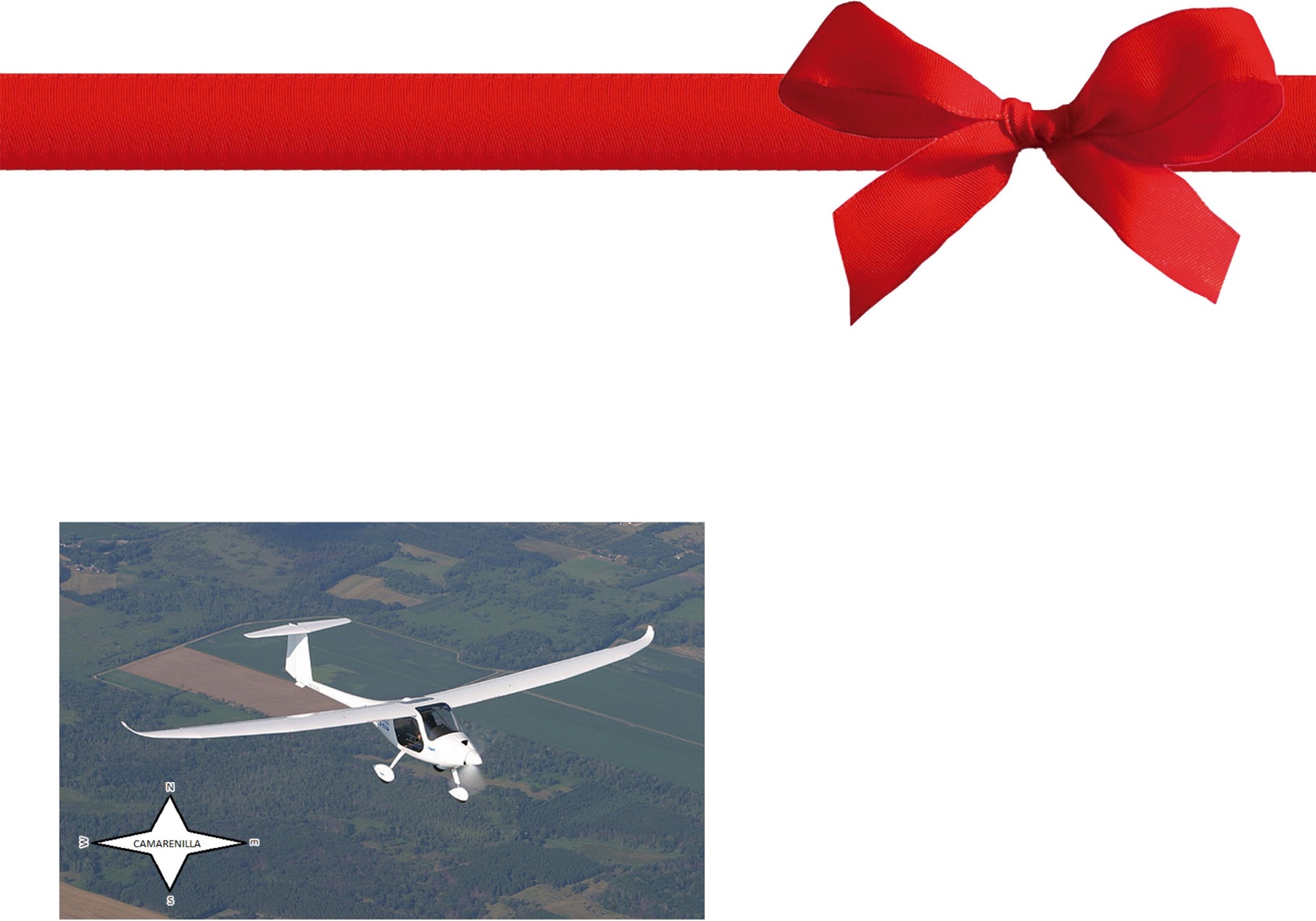 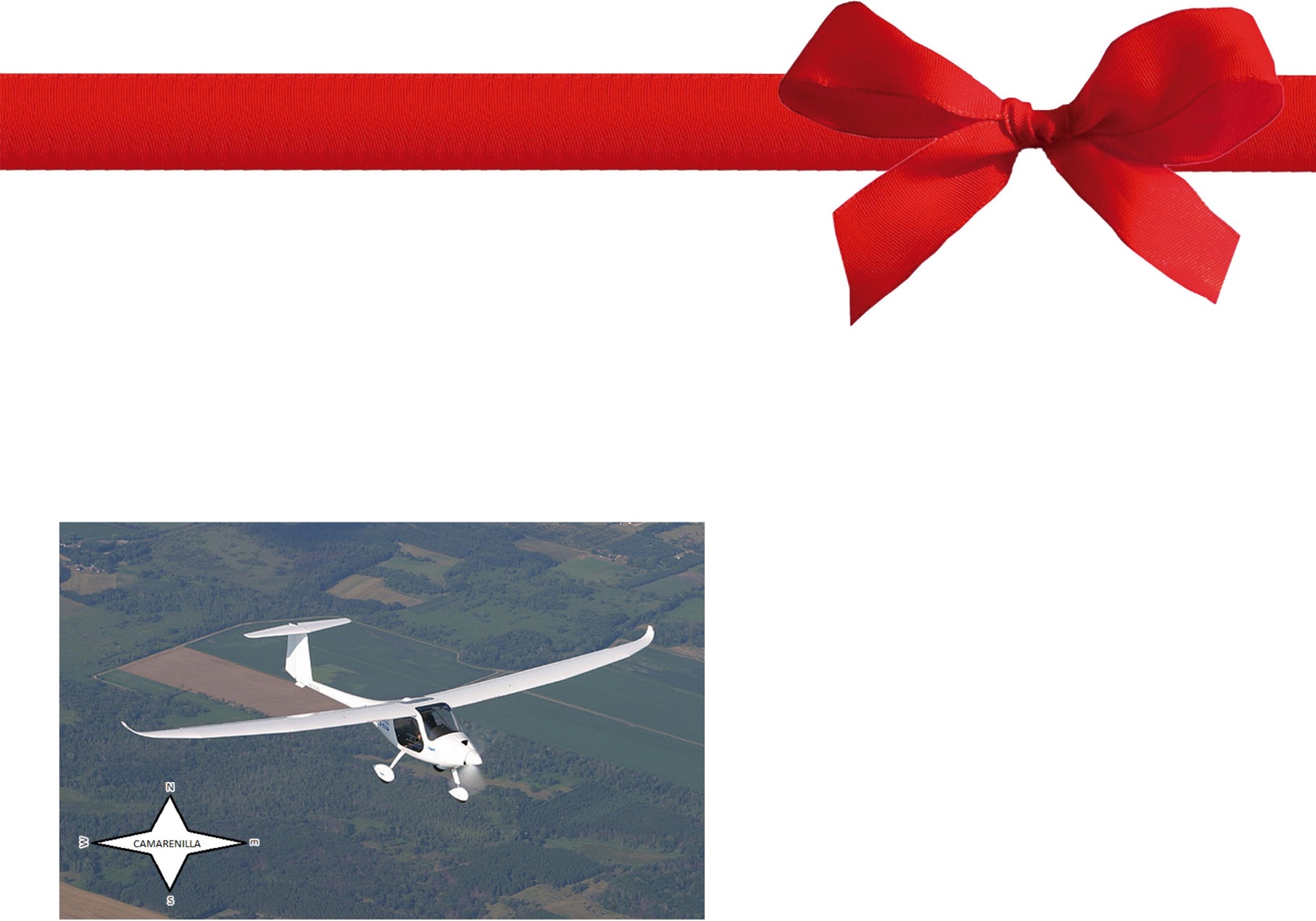 Visitarás Toledo desde el aire contemplando La Catedral, El Alcázar, El Tajo...Podrás controlar los mandos de la Avioneta porque daremos un curso teórico de vueloTendrás de recuerdo un vídeo del vuelo que podrás ver en nuestra webEste regalo no tiene caducidad, puedes venir cuando puedasHaces la reserve del vuelo al wsap 670921481, indicando el dia y hora de te interese estamos de lunes a domingos de sol a sol.Ahh presenta el justificante de ingreso al piloto, o mandarlo al wsap 670921481LOCALIZACION.              VER WEB VOLARENAVIONETA.ES¡¡¡Disfruta de la experiencia de Volar en Avioneta!!!